VZMETIUPORABA VZMETI-za akumulacijo dela (igrače, ure, navijalni bobni)-za blažitev udarcev (amortizerji, odbijači, elastične gredne vezi)-za enakomerno porazdelitev obremenitve (blazine, vozila)-za omejitev sile (stiskalnice, orodja)-za merjenje sil (dinamometer, tehtnica)-za regulacijo (ventili)-za nihajne elemente (vibratorji, dodajalne naprave)-za vračanje v začetni položaj (zavore, vzvodi)VZMETNE KARAKTERISTIKEa)linearna karakteristika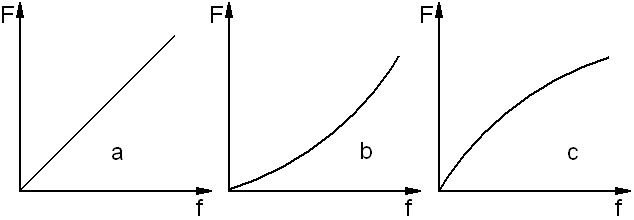 b)progresivna karakteristikac)degresivna karakteristikaF=obremenitev vzmetif=poves vzmetiNOTRANJE TRENJE VZMETIAd=delo dušenja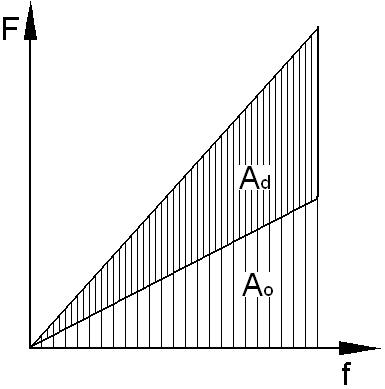 Ao=oddano deloAd+Ao=sprejeto delo (As)A=deloGRADIVA ZA VZMETI-gradivo mora imeti mejo elastičnosti čim višjo.-gradivo mora imeti veliko trajno dinamično trdnost-gradivo se mora dobro plastično preoblikovatiSESTAVLJENA LISTNA UPOGIBNA VZMET-upogibna obremenitev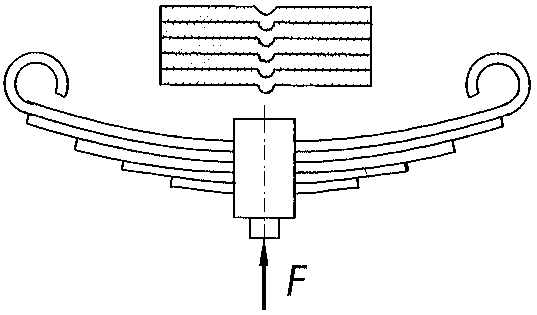 -upogibna napetost-progresivna karakteristika-nekoliko večje dušenje zaradi trenja med listi-za blažitev udarcev (cestna vozila)Zgornji list je na koncih zakrivljen za pritrditev s sornikom. Proti prečnem premikanju liste varujejo objemke in utori v listih. Če je vzmet samo iz enega lista, jo imenujemo tračna vzmet.SPIRALNA UPOGIBNA VZMET-obremenitev vrtilni moment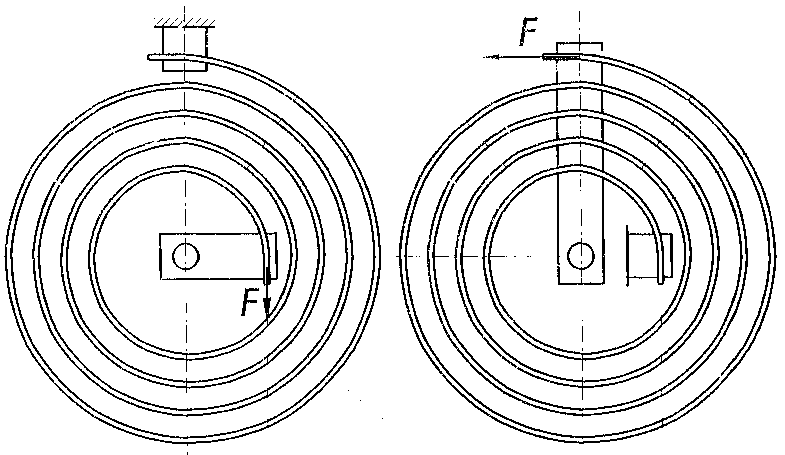 -upogibna napetost-progresivna karakteristika-majhno dušenje-za akumulacijo energije (ure, igrače), za vračanje v začetni položaj (sidro pri žičnici)VIJAČNA UPOGIBNA VZMET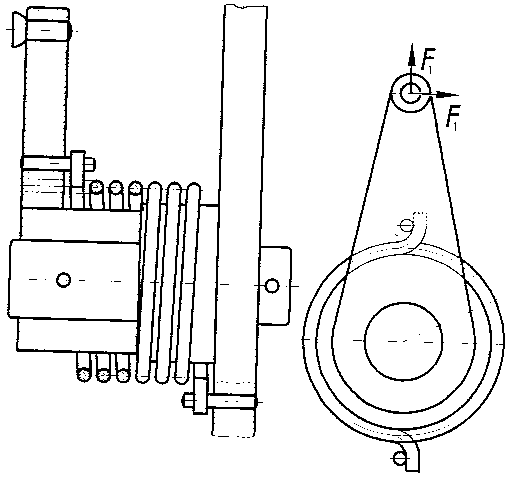 -obremenitev vrtilni moment-upogibna napetost-progresivna karakteristika-majhno dušenje-za vračanje v začetni položaj (vzvodi, zavore, gredne vezi)KROŽNIŠKA VZMET-tlačna obremenitev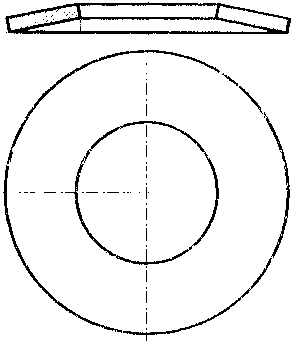 -upogibna napetost-progresivna karakteristika-majhno dušenje-za omejitev sile (rezilna, vlečna in druga orodja)TORZIJSKA PALIČASTA VZMET-obremenitev vrtilni moment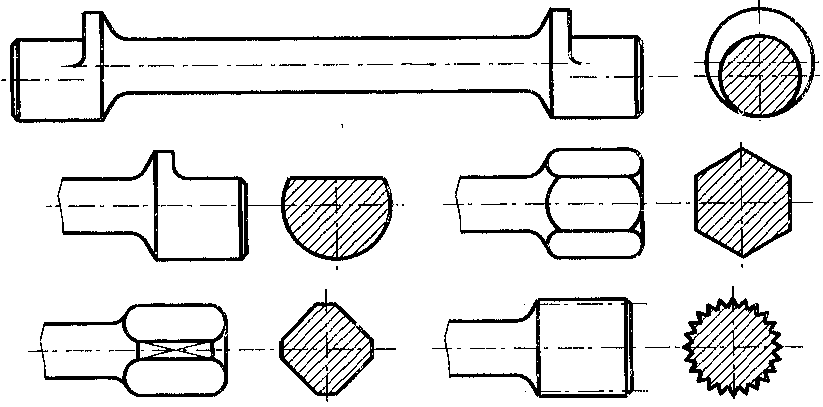 -torzijska napetost-progresivna karakteristika-majhno dušenje-za blažitev torzijskih nihanj (osebni avtomobili, prikolice) VZMET IZ PLOŠČATEGA JEKLA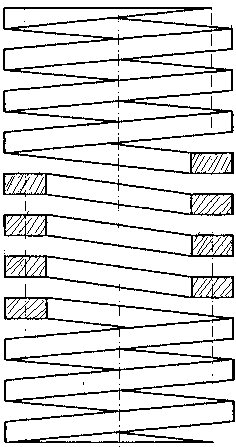 -tlačna obremenitev-torzijska napetost-linearna karakteristika-majhno dušenje-za blažitev udarcev (blažilniki)STOŽČASTA VIJAČNA TLAČNA VZMET-tlačna obremenitev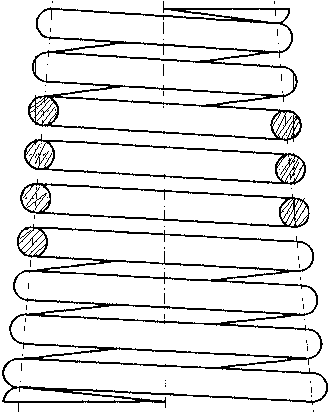 -torzijska napetost-progresivna karakteristika-majhno dušenje-za blažitev udarcev (blažilniki)VIJAČNA TLAČNA VZMET-tlačna obremenitev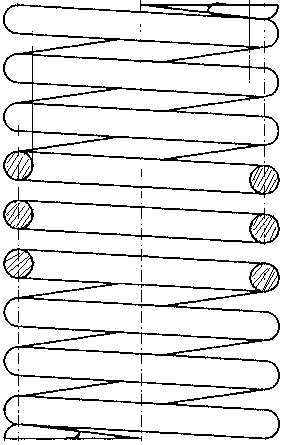 -torzijska napetost-linearna karakteristika-majhno dušenje-za blažitev udarcev (blažilniki)VIJAČNA NATEZNA VZMET-natezna obremenitev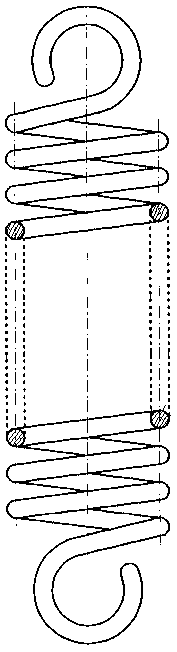 -torzijska napetost-linearna karakteristika-majhno dušenje-za merjenje sil (dinamometer, tehtnica)PRIZMATIČNA GUMIJASTA VZMET-upogibna obremenitev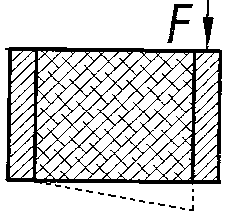 -upogibna napetost-progresivna karakteristika-veliko dušenje-za dušenje nihanj in udarcevKOLUTNA STRIŽNA GUMIJASTA VZMET-tlačna obremenitev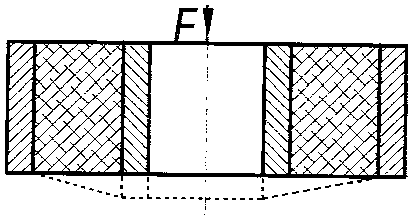 -strižna napetost-progresivna karakteristika-veliko dušenje-za dušenje nihanj in udarcevKOLUTNA TORZIJSKA GUMIJASTA VZMET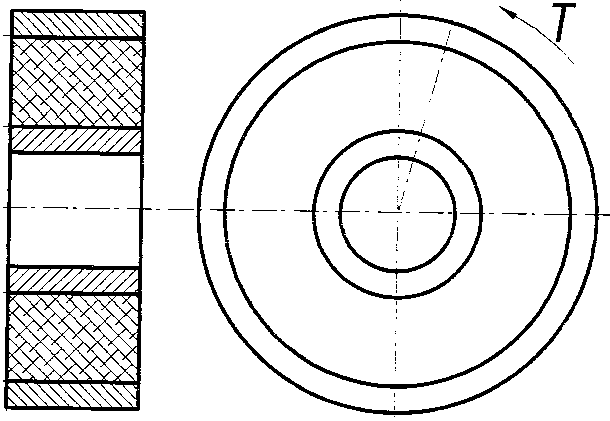 -obremenitev vrtilni moment-torzijska napetost-progresivna karakteristika-veliko dušenje-za dušenje nihanj in udarcevGUMIJASTA TORZIJSKA VZMET S PLOŠČAMA-obremenitev vrtilni moment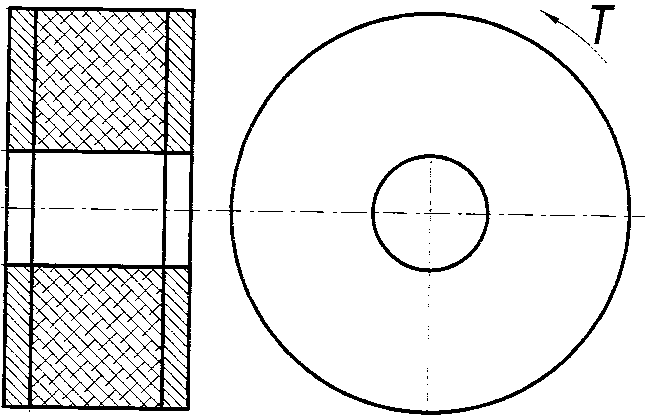 -torzijska napetost-progresivna karakteristika-veliko dušenje-za dušenje nihanj in udarcev